Stop & Shop Ratification Meeting Notice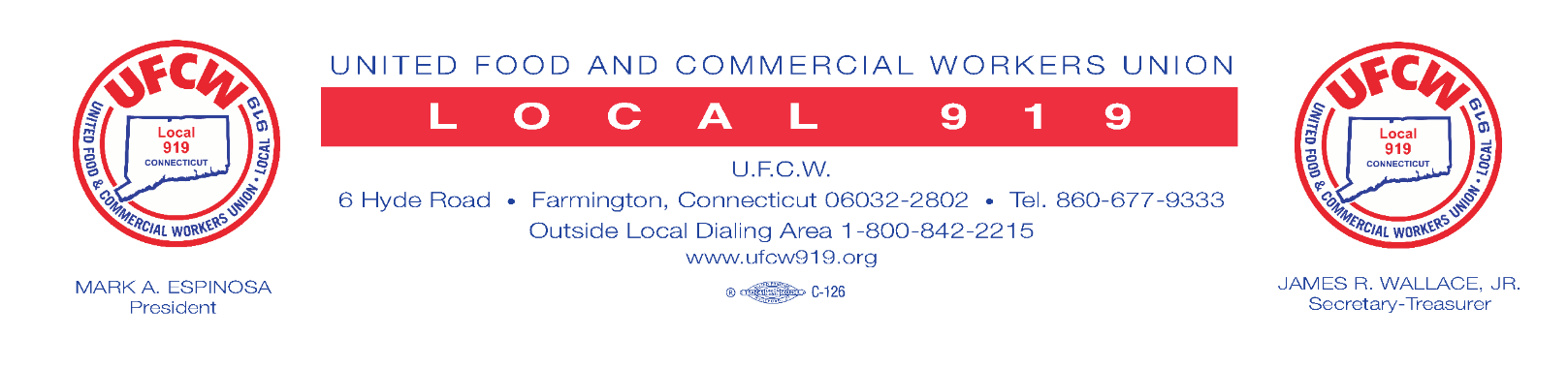 To All UFCW Local 919 Members of Stop & Shop:  We are pleased to request your presence to formally ACCEPT your Employers’ Final Proposal:DATE:  	Tuesday, April 19, 2016PLACE:	Radisson Hotel in Cromwell	100 Berlin Rd.	Cromwell, CT 06416TIME:	7:00 P.M.For the opportunity of serving you, we thank you and remain,Sincerely and Fraternally,Mark A. Espinosa					James R. Wallace Jr.President							Secretary-Treasurer